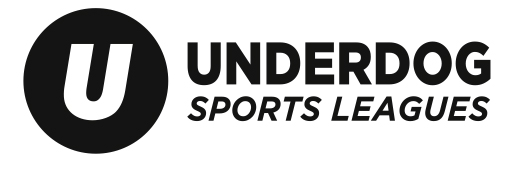 Flag Football Opening Day Speech PointsIf you haven’t already accepted your roster spot and paid your TeamPayer request from your Captain, there’s still time!  You can accept on your phone right after this!No-Contact:  Stress that this is a non-contact league. Saying things such as “I was going for the ball!!!” is not an excuse for contact. Starting the Game: Stress that there are no kickoffs and where teams start each drive after a score. Also go over the fact that almost all first downs will be 2 cones from where they get a first down. Rush Count: Go over the rush count for each play and when the defense can rush. Also note that the QB can run at any given time. Gender Plays: (CO-ED ONLY) Make sure teams know they must have one gender play every three plays and what counts and doesn’t count as a gender play. Common Penalties:Flag Guarding: Go over flag guarding and show examples of things that may be considered flag guarding. Blocking/Cut Back Screens: Go over both things and make sure to show examples of bothIllegal Contact – OffenseDefensive ObstructionJumping/Spinning/Diving: Players can jump and spin on offense as long as they don’t jump or spin into anyone. Players can dive for a flag or the ball, but can’t dive for extra yardage. Yell Rule: (CO-ED ONLY) Box RuleClock: Make sure to touch on situations where the clock stops and runs. Extra Points:  Point out where they will go for 1 or 2 from and that only a 2 is returnable. 1 Foot: Make sure they know (like in college) players only need one foot in bounds for a reception. Flag belt: If a runner’s flags are bunched/flag missing, the runner is down by one-hand touchFumbles:  Ball is dead on the ground